 الجمهورية الإسلامية الموريتانية												شرف – إخاء - عدل وزارة الداخلية واللامركزية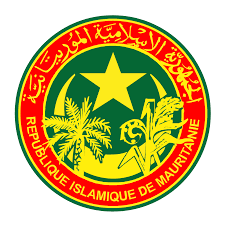 النشرة اليومية الخميس12 سبتمبر 2019الولايةالمكانالأضرارطبيعة التدخلطبيعة التدخلطبيعة التدخلالملاحظاتالولايةالمكانالأضرارفك العزلةالخدمات الأساسية والمساعداتالخدمات الأساسية والمساعداتالملاحظاتولاية الحوض الشرقيمقاطعة باسكنوتضرر بعض المنازل الطينية جراء الأمطارشق قناة موازية للحاجز الواقي لمدينة باسكنوشق قناة موازية للحاجز الواقي لمدينة باسكنومكن فتح هذه القناة من حماية المدينة من خطر السيولولاية الحوض الشرقيبلدية بنعمان التابعة لمقاطعة جكنيتضرر بعض البيوت الطينية في قرية عين الحوللعصابةمقاطعة  كرو تم تزويد المدينة بمولد كهربائي جديدتم تزويد المدينة بمولد كهربائي جديدانتظام  خدمة الكهرباء في المدينةكوركولمقاطعة أمبود  اعادة خدمة الكهرباء للمركز الصحياعادة خدمة الكهرباء للمركز الصحيكوركولبلدية جول التابعة لمقاطعة كيهيدي انقطاع الكهرباء عن قرية جول سقوط عمودين كهربائيين بسبب العواصف سقوط عمودين كهربائيين بسبب العواصفلبراكنةمقاطعة امبانقريتي خير الله و داوللتسبب الحاجز الواقي لقريتي خير الله و داولل في حبس المياه عن المزارع المستصلحة لهذه القرىعاينت لجنة مختصة السد الواقي لقريتي خير الله و داولل وخلصت الي ضرورة مد انابيب تربط بين السد و الأراضي المستصلحةعاينت لجنة مختصة السد الواقي لقريتي خير الله و داولل وخلصت الي ضرورة مد انابيب تربط بين السد و الأراضي المستصلحةاترارزةروصومحاصرة مجموعة قري واقعة بين انتيكان وجدر المحكن و روصو بسبب المياه أصبحت هذه القرى معزولةكيدي ماغامقاطعة غابوبدء توزيع المساعداتبدء توزيع المساعداتكيدي ماغامقاطعة سيلبابيعملية توزيع المساعدات متواصلةعملية توزيع المساعدات متواصلةكيدي ماغامقاطعة ولد ينجتواصل عملية نقل   المساعداتتواصل عملية نقل   المساعدات